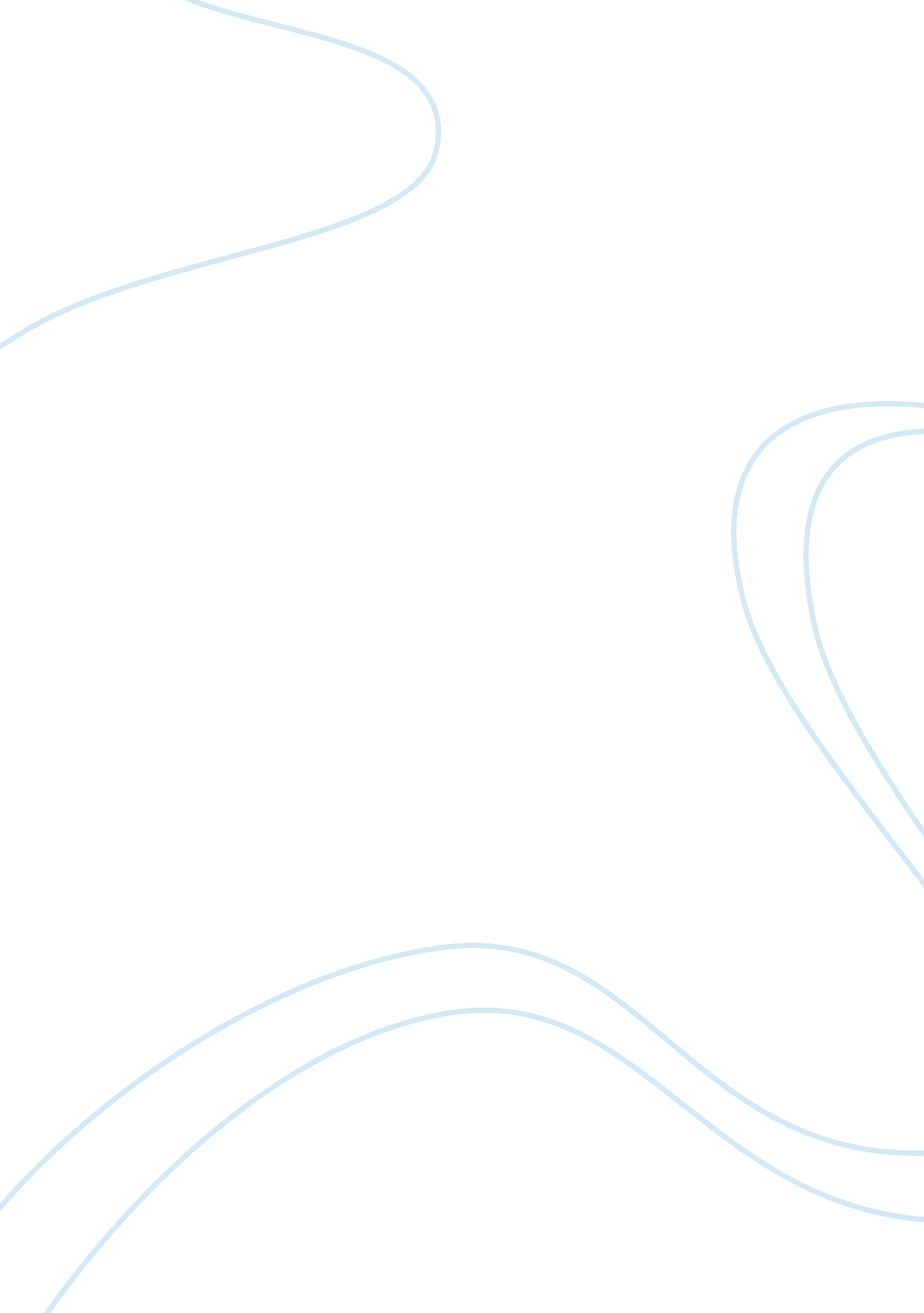 Essay on fashion in a decades timeBusiness, Marketing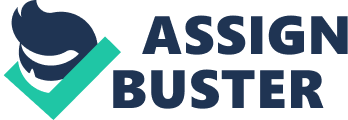 According to the current trends in the fashion industry, more changes mostly in hairstyle and clothing are to be experienced in the next decade. These changes can be attributed mainly to the fashion revolution and the current economic transitions from agricultural economies to industrial economies. 
Being a male and a graduate of Fashion majoring in visual merchandising, I will be in the fashion industry in one decade’s time. This will imply that I will be my own boss dealing mainly in sales of fashion elements and mostly the ladies wear. My opinion in dealing in ladies wear is mainly rooted in the fact that ladies are more than men thus the market is wider. 
Looking at the location of occupancy, I will be living in an urban center (New York) where fashion revolution is already at climax. This will imply that my mode of dressing will be based on the then fashion designs and materials in the market. The accessories used will be cheaper since there is a general inclination of fashion elements towards use of accessories. 
In sports and clothing, I will maintain my simple casual wear which I believe will have a better taste than it has now. This will be due to the reduced use of official clothes since urbanization will have transformed the whole background to a uniformity where being official will matter no more. 
In conclusion, the postulate on business affairs and accessory dealing is rooted in the economic transition which in the long run will favor accessories as compared to expensive clothing. 